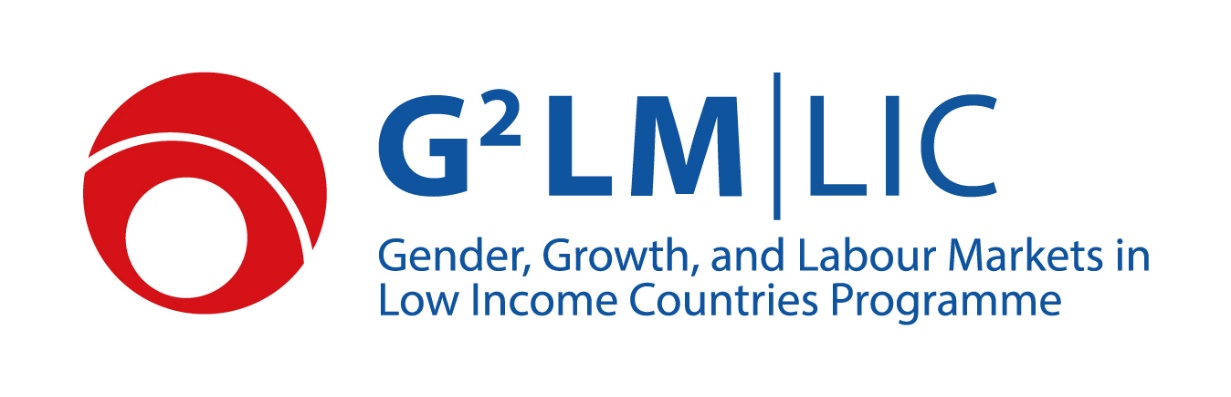 E. Summary of research proposal: [Please provide a summary on research questions, motivation, contribution to the literature, methodology, and research design in 2 pages max, Arial pt 12, 1.5 line spacing]